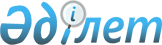 Об утверждении Положения о награждении Почетной грамотой Успенского района
					
			Утративший силу
			
			
		
					Решение маслихата Успенского района Павлодарской области от 25 сентября 2014 года № 207/38. Зарегистрировано Департаментом юстиции Павлодарской области 06 октября 2014 года № 4050. Утратило силу решением маслихата Успенского района Павлодарской области от 8 ноября 2017 года № 102/21 (вводится в действие по истечении десяти календарных дней после дня его первого официального опубликования)
      Сноска. Утратило силу решением маслихата Успенского района Павлодарской области от 08.11.2017 № 102/21 (вводится в действие по истечении десяти календарных дней после дня его первого официального опубликования).
      В соответствии с подпунктом 12-3) пунктом 1 статьи 6 Закона Республики Казахстан от 23 января 2001 года "О местном государственном управлении и самоуправлении в Республике Казахстан", Успенский районный маслихат РЕШИЛ:
      1. Утвердить прилагаемое Положение о награждении Почетной грамотой Успенского района.
      2. Контроль за выполнением настоящего решения возложить на постоянную комиссию районного маслихата по социальным вопросам.
      3. Настоящее решение вводится в действие по истечении десяти календарных дней после дня его первого официального опубликования. Положение о награждении Почетной грамотой Успенского района
1. Общие положения
      1. Настоящее Положение разработано в соответствии Законом Республики Казахстан от 23 января 2001 года "О местном государственном управлении и самоуправлении в Республике Казахстан" и определяет порядок представления к награждению Почетной грамотой района и ее вручения.
      2. Почетной грамотой Успенского района награждаются граждане за значительные достижения и личный вклад в развитие экономики, социальной сферы, науки, культуры, образования, укрепление межнационального согласия и взаимопонимания, в воинской, а также иной государственной службы и общественной деятельности региона.
      3. Представления к награждению Почетной грамотой Успенского района вносятся трудовыми, творческими коллективами, районными представительными и исполнительными органами, общественными объединениями, за большой вклад в укрепление демократии, дружбы и общественного согласия, формирование и реализацию социальной и экономической политики на территории Успенского района.
      4. В наградном листе установленного образца излагаются данные, характеризующие личность награждаемого, общий трудовой стаж работы в отрасли и в данном коллективе, его конкретные заслуги, сведения об эффективности и качестве работы.
      Наградной лист подписывается руководителем предприятия, организации, учреждения, государственного органа и скрепляется гербовой печатью. 2. Описание Почетной грамоты Успенского района
      5. Форма Почетной грамоты Успенского района:
      - на государственном языке: Успен ауданының Құрмет грамотасы;
      - на русском языке: Почетная грамота Успенского района.
      Почетная грамота состоит из папки голубого цвета с вкладышем с изображением герба Республики Казахстан на лицевой стороне и надписью на государственном языке "ҚҰРМЕТ ГРАМОТАСЫ" и на русском языке "ПОЧЕТНАЯ ГРАМОТА".
      Вкладыш изготавливается типографским способом в развернутом виде из плотной лощеной бумаги. На лицевой стороне вкладыша в верхней части нанесено изображение герба Республики Казахстан и надписи на государственном языке в верхней части "Успен ауданы" и внизу на русском языке "Успенский район".
      На развороте с левой и правой сторонах вкладыша нанесено изображение герба Республики Казахстан и надписи с левой стороны на государственном языке "ҚҰРМЕТ ГРАМОТАСЫ" и с правой стороны на русском языке "ПОЧЕТНАЯ ГРАМОТА".
      С левой стороны вкладыша отведено место для указания фамилии, имени, отчества и заслуг награждаемого на государственном языке.
      С правой стороны вкладыша отведено место для указания фамилии, имени, отчества и заслуг награждаемого на русском языке. 3. Порядок вручения Почетной грамоты Успенского района
      6. Решение о награждении Почетной грамотой Успенского района принимается на сессии Успенского районного маслихата по представлению секретаря Успенского районного маслихата и акима Успенского района.
      Почетная Грамота подписывается секретарем маслихата района и акимом Успенского района.
      7. Вручение Почетной грамоты Успенского района проводится в торжественной обстановке, секретарем маслихата Успенского района и акимом Успенского района.
      8. Поступившие документы для предварительного рассмотрения и подготовки предложений по награждению Почетной грамотой Успенского района направляются в постоянную комиссию по социальным вопросам созданную при маслихате Успенского района.
      9. Материалы по награждению хранятся в маслихате Успенского района.
					© 2012. РГП на ПХВ «Институт законодательства и правовой информации Республики Казахстан» Министерства юстиции Республики Казахстан
				
      Председатель сессии

Э. Руфф

      Секретарь районного маслихата

Р. Бечелова
Утверждено
решением Успенского
районного маслихата
от 25 сентября 2014 года
№ 207/38